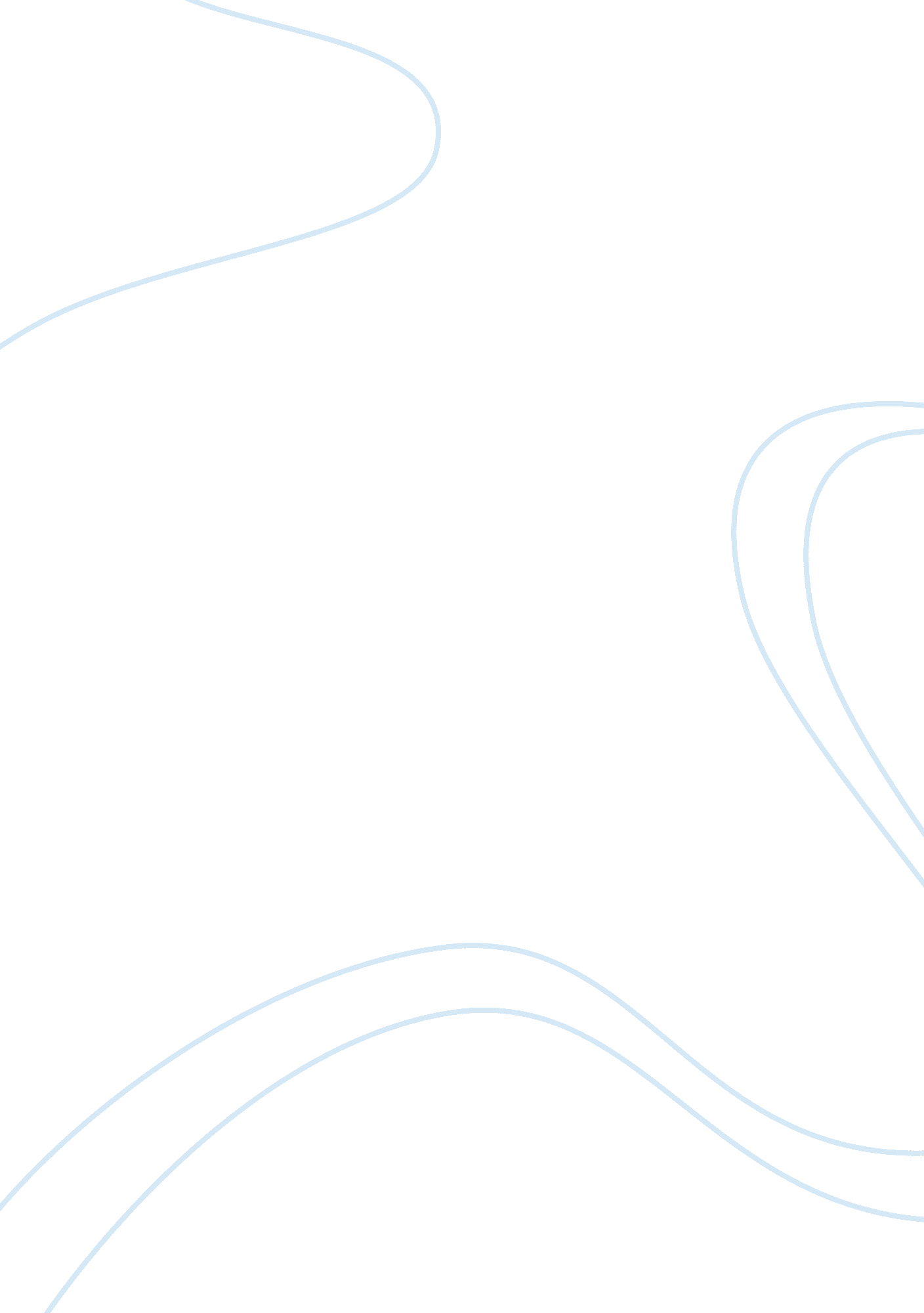 Wireless and new technologyTechnology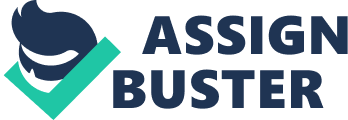 The said technique brought about a positive result at the college level. Through the use of a Qwizdom, 43 students are taught for 4 months in a lecture-free learning environment. Results were determined comparatively through pre- and post-tests. Based on the gathered data, the results of the examinations with the ARS are similar to the conventional form of learning but based on surveys that explored the students’ opinions, ARS is more stimulating to learning. 

In the study, Islam and Doyle focused on the advantages brought about by the use of wireless technology specifically the mobile SMS in communication among the developing countries, specifically one of the poorest countries which are Bangladesh. The said advantages include health services, e-commerce, data gathering for different studies and distance education. The results of the article contributed in the determination that the applications of wireless technology are not limited in the urban areas and in developed nations. 